نقاشی دیجیتال جلسه 15در این جلسه نیز به صورت مجازی تمام کارهای دانشجویان در طول ترم دیده شد و ایرادات احتمالی گفته شد و به رفع انها پرداختند و اماده شدند برای روز ژوژمان اخر ترم که تمامیشان کارهایشان کامل بود.نمونه کار دانشجو از پرتره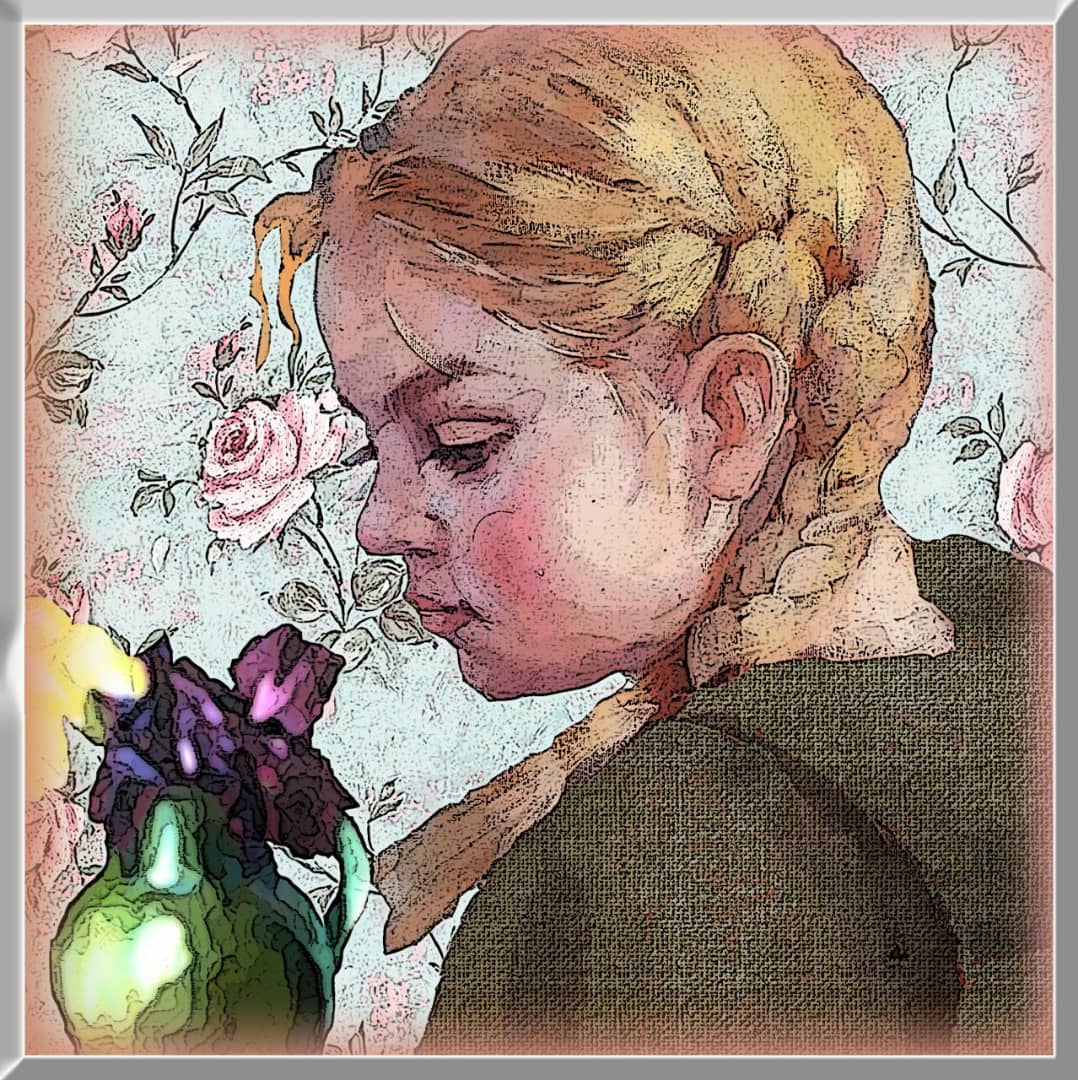 